Client Name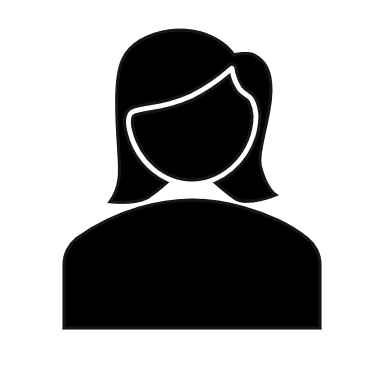 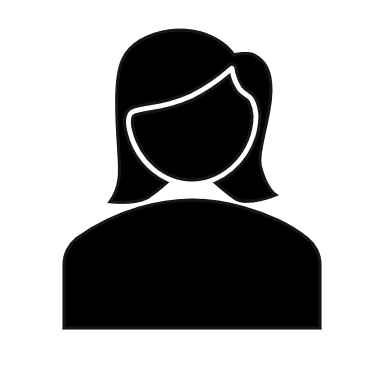 000-000-0000  ▪  emailaddres@gmail.com  ▪  LinkedIn ProfileIndependent Board Director Plant-Based Food ▪ Manufacturing ▪ Innovation ▪ Investment Award-winning corporate board director and change catalyst recognized for leveraging her distinguished, broad background and extensive national and international experience to support innovation, growth, and business culture transformation at scale. Board and corporate leadership roles span B2B, B2C, technology-driven, PE-backed, public, and privately funded companies.Executive Career HighlightsIntegral in risk management and regulatory compliance as an independent board director for Company Name, a US Treasury CDFI and B Corp with a national charter. Served as first-ever global chief sustainability officer for Company Name.Investor for PE-backed life sciences start-up Company Name.Launched Strategic Research Department for Company Name working with Credit, Trade Finance, Debt, and M&A departments. Corporate Board Leadership Company Name ▪ US  			2018 – PresentCommunity Development Financial Institution (CDFI) and B Corp with fintech partnershipsNon-Executive Board DirectorCommittees: Finance & Audit; Compliance & Bank Secrecy Act (BSA)Company Name ▪ US  	       2017 – 2019$15B, Fortune 200 company with supply chain and AgTech for food and animal feed brandsIndependent Board DirectorCommittees: Operating; Audit; Nominating & Governance Recent Nonprofit Board Leadership Organization Name ▪ Netherlands 	                  2020 – Present Remote-working innovator, benchmarking 2K companies to achieve the UN’s SDGsDirector – Supervisory Board Chair: Operations Committee Organization Name ▪ Nigeria	2018 – 2021 Science-based international research institution generating AgTech and food innovationsBoard TrusteeChair: Nominations CommitteeCommittees: Audit; Program Select Executive Career ExperienceCompany Name ▪ Global Chief Sustainability Officer	2009 – 2012Company Name ▪ Director, Agribusiness Initiatives Program	2007 – 2008Company Name ▪ Management Consulting Across Africa 	2003 – 2006Company Name ▪ Executive Director – Strategic Research	1997 – 2003